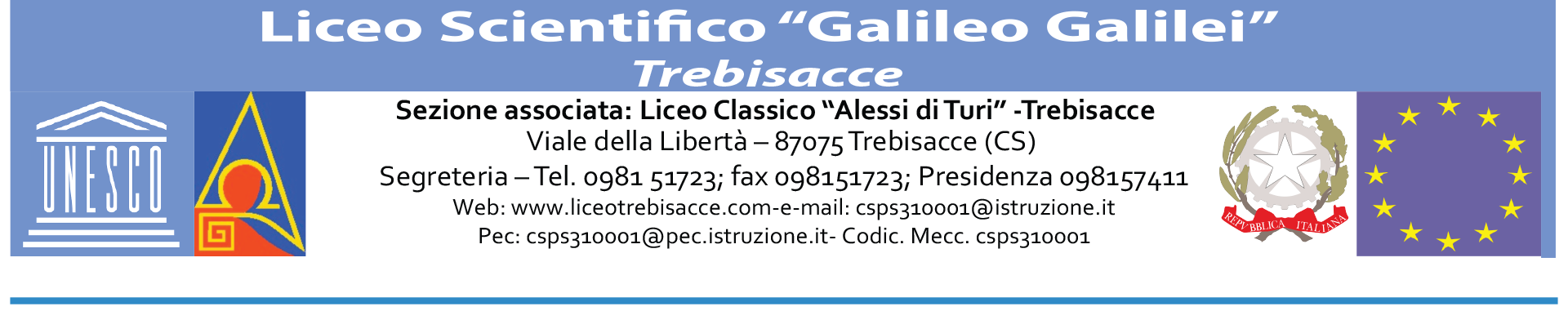 Ai genitori degli studenti iscrittiSito webOGGETTO: Richiesta dati personali dei genitori degli alunni iscritti al Liceo “Galileo Galilei” di Trebisacce, per integrazione anagraficaI genitori degli alunni frequentanti le classi del Ns. Istituto sono pregati di compilare il modulo sottostante e ritrasmetterlo all’indirizzo e-mail csps310001@istruzione.it, per le finalità di cui all’oggetto.Si ringrazia per la collaborazione.	Il Dirigente Scolastico	Dott.ssa Elisabetta D’ELIA	                                                                                                                                                                                                                Firma autografa sostituita a mezzo stampa ex art. 3, c.2 D.Lgs n. 39/93Al Dirigente ScolasticoDott.ssa Elisabetta D’ELIA OGGETTO: Comunicazione dati personali per integrazione anagraficaALUNNOGENITORIAi sensi dell’art. 13 del D.L.gs 30 giugno 2003 n. 196 e del GSPR (regolamento UE 2016/679COGNOMENOMENATO ANATO ILCLASSESEZIONEINDIRIZZO CLASSICO/SCIENTIFICOCELLCOGNOMENOMENATO ANATO ILINDIRIZZO MAILATTIVITA’ LAVORATIVATITOLO DI STUDIOCELL